Ділення виду 90 : 30; 600 : 30; 800 : 200. Розв’язування простих і складених задачМета: пояснити учням різні способи ділення розрядного числа на розрядне; вдоско-налювати вміння розв’язувати задачі; розвивати мислення, математичне мовлення,пам’ять; виховувати інтерес до математики.Хід урокуI. Організаційний моментII. А ктуалізація опорних знань (див. додаток на с. 3)III. По відомлення теми і мети уроку— Сьогодні на уроці ми застосуємо цей спосіб для обчислень такого виду: 90 : 30; 600 : 30 та 800 : 200.IV. Вивчення нового матеріалу1. Ознайомлення зі способами обчислень (с. 124, завдання 788)— Поясніть, як знайшли частку 80 : 20 способом послідовного ділення та способом випробовування.— Знайдемо частку чисел 80 і 20 способом послідовного ділення.Дільник 20 замінимо добутком чисел 10 і 2Щоб поділити число 80 на добуток чисел 10 і 2, поділимо 80 на 10 та одержаний результат 8 поділимо на 2, буде 4.80 : (10 ∙ 2) = (80 : 10) : 2 = 8 : 2 = 480 : 10 = 8, 8 : 2 = 4, отже, 80 : 20 = 4.— Але існує ще один спосіб обчислення таких часток.Він називається способом випробовування (базується на табличних випадках множення і ділення).Розглянемо його.80 : 20Випробовуємо числа, при множенні яких на число 20 одержимо 80.20 · 2 = 40 (число 2 не підходить);20 · 3 = 60 (число 3 не підходить);20 · 4 = 80 (число 4 підходить).Отже, 80 : 20 = 4.Таким чином, знайти частки чисел виду 80 : 20; 600 : 30; 800 : 200 можна двома способами:1) способом послідовного ділення (застосувавши правило ділення числа на добуток);2) способом випробовування (застосувавши знання табличних випадків множення і ділення).2. Первинне закріплення (с. 124, завдання 789)Один учень коментує, а вчитель записує на дошці.600 : 30 = 600 : (10 ∙ 3) = (600 : 10) : 3 = 60 : 3 = 20800 : 40 = 800 : (10 ∙ 4) = (800 : 10) : 4 = 80 : 4 = 201000 : 200 = 1000 : (100 ∙ 2) = (1000 : 100) : 2 = 10 : 2 = 5ФізкультхвилинкаV. Роз виток математичних знань1. Коментоване розв’язування прикладів (с. 124, завдання 790)— Знайдіть частки зручним способом60 : 30 = 2 		100 : 20 = 5 		60 : 20 = 3 			800 : 400 = 290 : 30 = 3 		80 : 40 = 2 			100 : 50 = 2 		800 : 40 = 202. Усна робота над задачею (с. 124, завдання 791)— Що відомо у задачі? (900 яєць розклали в лотки, по 30 у кожний.)— Про що запитується у задачі? (Скільки потрібно було лотків?)— Чи можна відразу відповісти на запитання задачі? (Так.)— Якою дією це дізнаємося? (900 : 30 = 30 лотків)3. Робота над задачею (с. 124, завдання 792)— Що відомо в задачі? (Для приготування розсолу для соління помідорів взяли 60 кг води.)— Для приготування розсолу потрібна ще сіль. Чи відомо, скільки взяли солі? (Ні, невідомо.)— А що сказано в задачі про сіль? (Її взяли у 20 разів менше.)— Про що запитується у задачі? (На скільки кілограмів менше взяли солі, ніж води?)— Чи можна відразу відповісти на питання задачі? (Ні, не можна.)— Чому? (Не знаємо, скільки кілограмів солі взяли.)— Чи можна про це дізнатися? Якою дією?— Про що дізнаємося в другій дії? (На скільки кілограмів менше взяли солі, ніж води.)— Яку дію треба виконати?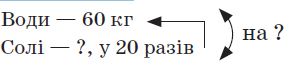 — Розв’яжіть задачу, склавши вираз, та знайдіть його значення.Розв’язання1) 60 : 20 = 3 (кг) — взяли солі; 2) 60 – 3 = 57 (кг)Відповідь: на 57 кілограмів менше взяли солі, ніж води.4. Пояснення розв’язання геометричної задачі (с. 124, завдання 793)Учні читають розв’язання і пояснюють, про що дізналися кожною дією.5. Офтальмологічна пауза6. Розв’язування логічних завдань1) Завдання 794 (с. 124).Трикутники: ABC, ACD, ABO, BOK, KOC, COD, DOM, МOA, ABD, CBD, BOC, AOD.Чотирикутники: ABCD, ABOM, ABKM, MKCD, OKCD, OMDC, ABKO.2) Назвіть двоцифрове число, одним із «сусідів» якого є найменше трицифрове число. (99)3) З однієї берези зірвали 14 яблук, а з другої — 10. Скільки всього яблук зірвали? (На березі яблука не ростуть.)4) Троє коней пробігли 15 км. Скільки кілометрів пробіг кожен кінь? (15 км)5) Скільки очей у морського їжака, якщо у нього на 3 ока більше, ніж у звичайного їжака? (5)VІ. Підсумок уроку— Яким способом розв’язання прикладів на ділення ми користувалися сьогодні на уроці? (Способом послідовного ділення і способом підбору.)— Наведіть приклади.VІІ . Домашнє завданняС. 125, завдання 795; 796.Додаток до уроку1. П еревірка домашнього завданняЗавдання 786— Прочитайте приклади з однаковими відповідями. (72 : (9 ∙ 2) = 4; 80 : (4 · 5) = 4); 60 : (3 · 10) = 2; 640 : (8 ∙ 10) = 8; 240 : (3 ∙ 4) = 20; 360 : (10 ∙ 6) = 6)Завдання 787.Перше число 60, друге — у 3 рази менше за перше, а третє — у 4 рази менше за друге. Знайдіть третє число. (60 : 3 : 4 = 5)2. Усні обчислення5 ∙ 2 ∙ 10 		0 ∙ (8 + 3) 		10 + 0 : 5 		50 ∙ 10 : 1004 ∙ 3 ∙ 0 		0 ∙ 6 ∙ 2 		(10 + 0) : 5 		10 ∙ 3 ∙ 1030 : 5 ∙ 1 		8 ∙ 0 + 8 ∙ 1 		12 + 0 : 4 		60 – 100 : 100 ∙ 7 + 1 ∙ 7 		(24 + 16) ∙ 0 	9 ∙ 1 – 0 ∙ 8 		300 : 10 : 106 ∙ 10 : 13. Гра «Виключ “зайву” частку»60 : 20 		64 : 16 		900 : 300 		100 : 20 		60 : 30 	80 : 40(«Зайва» частка чисел 64 та 16, тому що в усіх інших частках і ділене, і дільник — круглі числа, а в цій — ні.)4. Гра «Пригадай»— Пригадайте, як поділити число на добуток?72 : (9 ∙ 2) = (72 : 9) : 2 = 442 : (7 ∙ 2)60 : (10 ∙ 2)54 : (6 ∙ 3)— Цей спосіб ділення називають способом послідовного ділення.